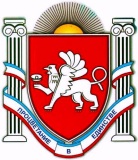 РЕСПУБЛИКА КРЫМБЕЛОГОРСКИЙ РАЙОНАдминистрация Криничненского сельского поселенияГлава администрации Криничненского сельского поселенияП О С Т А Н О В Л Е Н И Е25 декабря  2018 года		       с. Криничное					№ 390Об отмене постановления администрацииКриничненского сельского поселения от07.08.2015г. № 36 «Об утверждении Порядкасодержания и ремонта автомобильных дорогобщего пользования местного значения в границахнаселенных пунктов Криничненского сельскогопоселения Белогорского района Республики Крым»В соответствии с Федеральным законом Российской Федерации от 8 ноября 2007 г. N 257-ФЗ "Об автомобильных дорогах и о дорожной деятельности в Российской Федерации и о внесении изменений в отдельные законодательные акты Российской Федерации", Федеральным законом от 6 октября 2003 года № 131-ФЗ «Об общих принципах организации местного самоуправления в Российской Федерации», Законом Республики Крым от 19.01.2015 г. №71-ЗРК/2015, Уставом муниципального образования Криничненское сельское поселение Белогорского района Республики Крым, администрация Криничненского сельского поселенияПОСТАНОВЛЯЕТ:1. Считать утратившим силу постановление администрации Криничненского сельского поселения от 07.08.2015г. № 36 «Об утверждении Порядка содержания и ремонта автомобильных дорог общего пользования местного значения в границах населенных пунктов Криничненского сельского поселения Белогорского района Республики Крым.2. Постановление вступает в силу со дня его опубликования на сайте Администрации Криничненского сельского поселения http:Криничненское-адм.рф и на утвержденных информационных стендах расположенных на территории  Криничненского сельского поселения.3. Контроль за исполнением данного постановления оставляю за собой.Председатель Криничненского сельскогосовета – глава администрацииКриничненского сельского поселения				Е.П. Щербенев